ВСЕРОССИЙСКИЙ КОНКУРС им. Л.С.ВЫГОТСКОГО 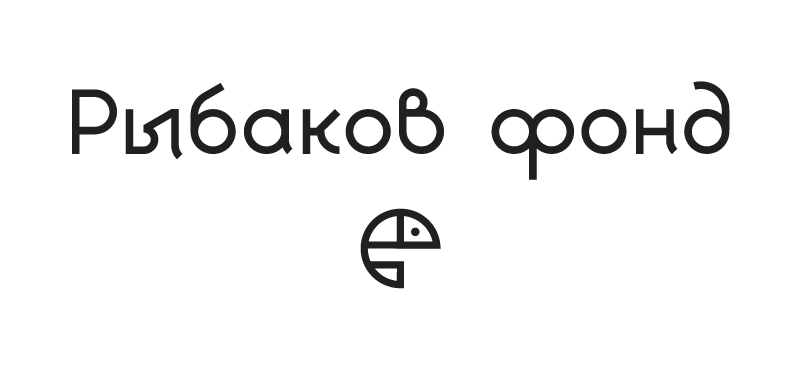 Поиск, поддержка и популяризация ярких, творческих российских специалистов дошкольного образования, способных разрабатывать, применять и распространять современные педагогические практикиФорма заявки для студентов**Под кейсом понимается реальная проблемная ситуация из практической деятельности педагога, предполагающая рассмотрение и решениеНазвание заполняемого поляПояснение к заполняемому полюИНФОРМАЦИЯ О ЗАЯВИТЕЛЕИНФОРМАЦИЯ О ЗАЯВИТЕЛЕФамилия Имя ОтчествоЭлектронная почтаМобильный телефонПол – мужской – женскийФедеральный округРегион (субъект)Населенный пунктОбразование Название ВУЗа/учрежденияНачало и окончание учебыУровень образованияВысшее (магистратура/бакалавриат), средне специальноеФакультет – специализацияСтраницы в социальных сетяхДостиженияДополнительное образование, опыт работы, участие в конференциях, круглых столах, рабочих группах, победитель, участник, грамоты, сертификаты, дипломыПрограммаСтипендиальная для студентовРАЗДЕЛ I «РЕШЕНИЕ КЕЙСА**» (представлены 30-50 реальных кейсов (ситуаций). Заявителю автоматически назначается один кейс, студент анализирует кейс по заданному формату и предлагает практическое решение)РАЗДЕЛ I «РЕШЕНИЕ КЕЙСА**» (представлены 30-50 реальных кейсов (ситуаций). Заявителю автоматически назначается один кейс, студент анализирует кейс по заданному формату и предлагает практическое решение)Тема кейса*порядковый номер и тема кейса (автоматически выбирается из заданного списка)Выделить область психолого-педагогической наукиНеобходимо дифференцировать, с какой научной проблемой соотносится кейсОписать предлагаемое решениеПриводится в форме текста объёмом не более 1 листа формата А4 (14 шрифт Times New Roman, 1,5 инт).Прогноз вероятного развития ситуации в случае реализации её субъектами предложенного решенияПриводится в форме тезисов общим объёмом не более 0,5 листа формата А4 (14 шрифт Times New Roman, 1,5 инт).Должен обязательно включать аргументацию выдвигаемых тезисов со ссылками на научно-методическую литературу и собственный опыт, если таковой имеется.Рекомендации участникам психолого-педагогической ситуацииОт 3 до 10 четко сформулированных рекомендаций (приводятся пунктами), которые Вы можете предложить, чтобы избежать описанной ситуации либо наиболее конструктивно разрешать проблемы подобного родаДополнительноВ данном разделе вы можете указать в 2-3-х абзацах то, что вы дополнительно хотели бы сказать о представленной ситуации, но что не вошло в описание выше.РАЗДЕЛ II «ПРАКТИЧЕСКИЙ ОПЫТ» (описывает реальную педагогическую ситуацию из собственной практики (суть проблемы, возраст детей, количество участников, решение) и дает оценку представленного решения на основе самоанализа)РАЗДЕЛ II «ПРАКТИЧЕСКИЙ ОПЫТ» (описывает реальную педагогическую ситуацию из собственной практики (суть проблемы, возраст детей, количество участников, решение) и дает оценку представленного решения на основе самоанализа)Область психолого-педагогической наукиКогда и где был приобретен практический опытЦелевая группас какой целевой группой связан практический опыт:- дети (возраст, особенности развития);- родители,- детско-родительские группы,- специалисты.СодержаниеКакие задачи были решены?В каком формате? С помощью каких инструментовКакие ресурсы были использованы при решении задач?Необходимые компетенции, помещение, оборудование и диагностический и методический инструментарий.Какие результаты получены?Опыт и историяНа какой опыт (российский или зарубежный) вы опирались при решении задач?Решение было разработано самостоятельно или в соавторстве? Возможность тиражированияВозможна ли передача опыта по решению задач? Есть ли уже такой опыт?Описать формы и условия тиражирования.РАЗДЕЛ III «ПЛАН ПРОФЕССИОНАЛЬНОГО САМООПРЕДЕЛЕНИЯ» (представляют перспективный план собственной реализации в профессии)РАЗДЕЛ III «ПЛАН ПРОФЕССИОНАЛЬНОГО САМООПРЕДЕЛЕНИЯ» (представляют перспективный план собственной реализации в профессии)Каким образом Вы планируете реализовать себя в профессии Повышение компетенций на выборУчастие в Летней школе «Рыбаков Фонда» (нужно отметить галочкой, если «да»)И необходимо подготовить мотивационное письмо:- почему вы хотите участвовать в Летней школе- что даст вам участие в Летней школе- чем вы сможете поделиться на Летней школе- как вы будете использовать полученные результатыПовышение компетенций на выборУчастие в конференции/образовательном туре (нужно отметить галочкой, если «да», и в всплывающем окне обосновать выбор)Обязательные требования: - подробное описание (название, сроки и место проведения, стоимость участию, включая проезд/проживание, ссылка на конференцию/тур,);- детальное обоснование выбора: необходимость получения знаний/компетенций в результате конференции/тура, дальнейшее применение на практике, план тиражирования полученных знаний профессиональному сообществу